РЕШЕНИЕО внесении изменений в Положение о флаге муниципального образования «Красногвардейский район»Руководствуясь Федеральным конституционным законом от 25.12.2000 г. № 1-ФКЗ «О Государственном флаге Российской Федерации», Федеральным законом от 06.10.2003 г. № 131-ФЗ «Об общих принципах организации местного самоуправления в Российской Федерации», Законом Республики Адыгея от 07.06.2007 г. № 90 «О государственных символах Республики Адыгея», Законом Республики Адыгея от 19.04.2004 г. № 215 «Об административных правонарушениях», Уставом муниципального образования «Красногвардейский район», Совет народных депутатов муниципального образования «Красногвардейский район»		РЕШИЛ:1. Внести в Положение о флаге муниципального образования «Красногвардейский район», утвержденное решением Совета народных депутатов муниципального образования «Красногвардейский район» от 20.10.2017 г. № 07, следующие изменения:1) пункт 2 дополнить абзацем первым следующего содержания:«2.1. Геральдическое описание ФЛАГА:»;2) абзац третий подпункта 4.7 пункта 4 изложить в следующей редакции:«При одновременном подъеме (размещении) ФЛАГА, Государственного флага Российской Федерации и Государственного флага Республики Адыгея, Государственный флаг Российской Федерации располагается в центре, Государственный флаг Республики Адыгея располагается справа от центра, а ФЛАГ - слева от центра (с точки зрения стоящего лицом к флагам).»;3) текст пункта 5 изложить в следующей редакции:«5.1. Использование ФЛАГА с нарушением настоящего Положения влечет за собой ответственность, установленную Законом Республики Адыгея от 19.04.2004 г. № 215 «Об административных правонарушениях».».2. Опубликовать настоящее решение в газете «Дружба», разместить в официальном сетевом издании «Газета Красногвардейского района «Дружба» (http://kr-drugba.ru, ЭЛ № ФС77-74720 от 29.12.2018 г.), а также на официальном сайте муниципального образования «Красногвардейский район» в сети «Интернет» (www.amokr.ru).3. Данное решение вступает в силу со дня его опубликования. СОВЕТ НАРОДНЫХ ДЕПУТАТОВМУНИЦИПАЛЬНОГО ОБРАЗОВАНИЯ «КРАСНОГВАРДЕЙСКИЙ РАЙОН»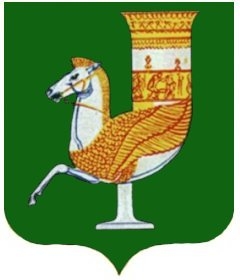 МУНИЦИПАЛЬНЭ ГЪЭПСЫКIЭ ЗИIЭУ «КРАСНОГВАРДЕЙСКЭ РАЙОНЫМ» ИНАРОДНЭ ДЕПУТАТХЭМ Я СОВЕТПринято 44-й сессией Совета народных депутатов муниципального образования  «Красногвардейский район» четвертого созыва27 ноября 2020 года № 344Председатель Совета народных депутатовмуниципального образования «Красногвардейский район»______________ А.В. ВыставкинаГлава муниципального образования «Красногвардейский район»_____________ Т.И. Губжоковс. Красногвардейское от 27.11.2020 г. № 162